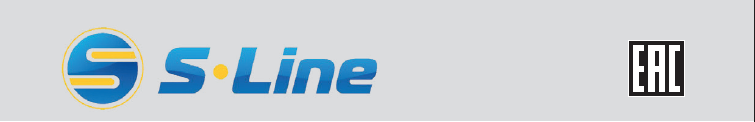  Анемометр - Термометр цифровой GM816 РУКОВОДСТВО ПОЛЬЗОВАТЕЛЯ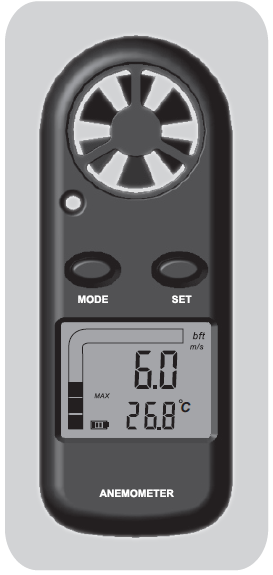 Перед применением внимательно прочесть данное руководство пользователя! Функции 1. Измерение скорости ветра (мгновенной, максимальной и средней) 2. Измерение температуры воздуха в градусах Цельсия (°C) и Фаренгейта (°F); 3. Пять единиц измерения скорости движения воздуха ( м/с, км/ч, фут/мин, узлы, миль/ч) 4. Шкала Бофорта; 5. Подсветка дисплея; 6. Ручное/автоматическое отключение; 7. Индикация коэффициента охлаждения ветром; 8. Индикатор заряда батареи.Шкала Бофорта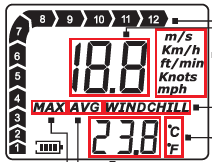 Скорость воздухаЕдиницы измеренияКоэффицент охлаждения ветромЕдиница измерения температурыЗначение температурыРежим измерения средней скорости ветраРежим измерения максимальной скорости ветраИндикатор заряда батареи Управление 1. Включение: Нажмите кнопку "MODE" в течение 2 секунд, чтобы включить устройство. На экране отобразиться скорость ветра, температура и индикатор батареи. Подсветка ЖК-дисплея будет длиться в течение 12 секунд. 2. Настройка измерения скорости ветра и режима измерения: Нажмите и удерживайте кнопку "MODE" более 3 с. Индикатор "m/s" начинает мигать. Нажмите кнопку "SET", чтобы выбрать нужную единицу измерения скорости ветра. Для подтверждения нажмите кнопку "MODE". Для установки режима измерения максимальной, средней или мгновенной скорости ветра нажмите и удерживайте кнопку "MODE" более 3 секунд. Выберите соответственно режим MAX, AVG, CU нажатием кнопки "SET", а затем нажмите кнопку "MODE" для подтверждения. Настройки будут сохранены при выключении устройства. Но если вы замените батарею, настройка вернется к заводским настройкам. 3. Установка единиц измерения температуры: Для изменения единицы измерения температуры (°C / °F) нажмите на кнопку с обратной стороны устройства длинным тонким предметом. 4. Подсветка дисплея: Подсветка будет активирована в течение 12сек после нажатия любой кнопки.5. Измерение скорости ветра происходит при беспрепятственном вращении крыльчатки. При этом на экране отображается скорость ветра в соответствии с выбранным режимом и ЖК-дисплей мгновенный скорости ветра, температуры и скорость ветра в баллах по шкале Бофорта. При температуре ниже 0 °C, будет отображаться индикатор "Wind chill" на ЖК-дисплее. 6. Выключение: Одновременно нажмите кнопки "MODE" + "SET", чтобы выключить устройство. 7. Автоматическое отключение: Прибор будет отключен через 14 минут простоя. 8. Изменение батареи: При появлении знака пустой батареи замените батарею. КОМПЛЕКТАЦИЯ1 х Анемометр GM8161 х Амортизирующий резиновый ободок1 х Батарея CR20321 х Шнурок1 х Инструкция по эксплуатацииГарантийные обязательстваГарантийный срок эксплуатации – 1 год со дня продажи изделия. На изделия, у которых отсутствует дата продажи, гарантия не распространяется. Обмен неисправных изделий. осуществляется через торговую сеть   при предъявлении   чека и гарантийного талона. Изделия, механическими повреждениями гарантии не подлежат.Дата продажи	_______   Штамп магазина _________________Измерительный прибор соответствует требованиям: ТР ТС 020/2011 "Электромагнитная совместимость технических средств"Производитель: “ЖАНГЖОУ  ЕАСТЕРН ИНТЕЛЛИГЕНТ МЕТЕР CО., ЛТД,” Жангжоу Хиг Нью Техоложы центр Буилдинг,  Жангжоу Cити, Фуйиан 363000,Китай Официальный представитель: ООО «ЭЛСИ» .Омск, ул.Седова 63 тел. +7 (3812) 51-27-70  www.s-line.ru Технические характеристики анемометра